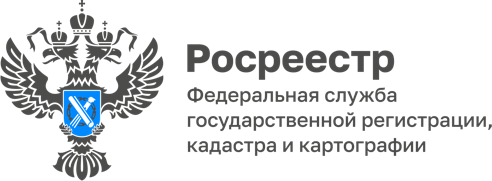 07.02.2023В Адыгее подведены итоги деятельности в учетно - регистрационной сфере за 2022 годВ Управление Росреестра по Республике Адыгея за 2022 год на учётно-регистрационные действия поступило 77570 заявлений.При этом в электронном виде в ведомство поступило 29289 пакетов документов.На регистрацию ипотеки подано 5975 заявлений, из которых почти 60 %  - в электронном виде.На регистрацию договоров долевого участия (ДДУ) в ведомство поступило 1399 заявлений, из которых более 70 % - в электронном виде.Более 1 млн. 74 тыс. выписок из Единого государственного реестра недвижимости выдано по запросам жителей республики. Из всего объема предоставленных сведений более 97% выдано в электронном виде.«Мы видим, что с каждым годом число сделок в электронном виде увеличивается, что указывает на преимущество электронного формата регистрации объектов недвижимости. Перевод услуг в «цифру» дает возможность обеспечить комфорт для жителей региона и способствует повышению доступности государственных услуг Росреестра, безопасности сделок, а также дальнейшему развитию процесса цифровой трансформации Росреестра», - отметила руководитель Управления Марина Никифорова.  ------------------------------------Контакты для СМИ: (8772)56-02-4801_upr@rosreestr.ruwww.rosreestr.gov.ru385000, Майкоп, ул. Краснооктябрьская, д. 44